ПРОЕКТ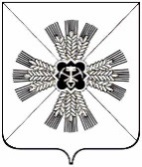 РОССИЙСКАЯ ФЕДЕРАЦИЯКЕМЕРОВСКАЯ ОБЛАСТЬ - КУЗБАССПРОМЫШЛЕННОВСКИЙ МУНИЦИПАЛЬНЫЙ ОКРУГСОВЕТ НАРОДНЫХ ДЕПУТАТОВПРОМЫШЛЕННОВСКОГО МУНИЦИПАЛЬНОГО ОКРУГА1-й созыв, 9-е заседаниеРЕШЕНИЕот ______  № ____пгт. ПромышленнаяОб утверждении отчёта«Об исполнении бюджета Промышленновского городского поселения за  2019 год»  Руководствуясь ст. 44 Федерального закона от 06.10.2003 № 131-ФЗ «Об общих принципах организации местного самоуправления в Российской Федерации», Уставом муниципального образования Промышленновского муниципального округа Кемеровской области-Кузбасса, Совет народных депутатов Промышленновского муниципального округаРЕШИЛ:1. Утвердить годовой отчет об исполнении  бюджета Промышленновского городского поселения за 2019 год с общим объемом доходов бюджета Промышленновского городского поселения в сумме 123 044,3 тыс. рублей, общим объемом расходов бюджета поселения  в сумме 122 426,8 тыс. рублей, профицитом бюджета Промышленновского городского поселения в сумме 617,5 тыс. рублей.2. Утвердить показатели доходов бюджета Промышленновского городского поселения за 2019 год по кодам классификации доходов бюджетов согласно приложению № 1 к решению.3. Утвердить показатели расходов  бюджета Промышленновского городского поселения за 2019 год по целевым статьям (муниципальным программам и непрограммным направлениям деятельности), группам и подгруппам видов классификации расходов бюджетов согласно приложению № 2 к решению.4. Утвердить показатели расходов бюджета Промышленновского городского поселения за 2019 год по ведомственной структуре расходов бюджета Промышленновского городского поселения согласно приложению № 3 к решению.5. Утвердить показатели расходов бюджета Промышленновского городского поселения за 2019 год по разделам и подразделам классификации расходов бюджетов согласно приложению № 4 к решению.6. Утвердить показатели источников финансирования дефицита бюджета Промышленновского городского поселения за 2019 год по кодам классификации источников финансирования дефицитов бюджетов согласно приложению № 5 к решению.7. Настоящее решение подлежит обнародованию на официальном сайте администрации Промышленновского муниципального округа в сети Интернет и на стенде Промышленновского территориального отдела по адресу: 652380, Кемеровская область - Кузбасс, Промышленновский район, пгт. Промышленная, ул. Кооперативная, д. 2.8. Контроль за исполнением настоящего решения возложить на комитет по  вопросам экономики, бюджета, финансам,  налоговой политики  (В.Н. Васько).9. Настоящее решение вступает в силу с даты обнародования на официальном сайте администрации Промышленновского муниципального округа в сети Интернет.Приложение № 1к решению Совета народных депутатов Промышленновскогомуниципального округаот ______ № ____                                                                                           «Об утверждении отчёта                                                                                          «Об исполнении бюджета Промышленновского городского                                                                                                       поселения за  2019 год»ПОКАЗАТЕЛИДОХОДОВ  БЮДЖЕТА ПРОМЫШЛЕННОВСКОГО ГОРОДСКОГО   ПОСЕЛЕНИЯ ЗА 2019 ГОДПО КОДАМ КЛАССИФИКАЦИИ ДОХОДОВ БЮДЖЕТОВ(тыс. руб.)Приложение № 2к решению Совета народных депутатов Промышленновскогомуниципального округаот ______  № ____                                                                                           «Об утверждении отчёта                                                                                              «Об исполнении бюджета                                                                       Промышленновского городского                                                                                                       поселения за  2019 год»ПОКАЗАТЕЛИ РАСХОДОВ БЮДЖЕТА ПРОМЫШЛЕННОВСКОГО ГОРОДСКОГО ПОСЕЛЕНИЯ ЗА 2019 ГОД ПО ЦЕЛЕВЫМ СТАТЬЯМ (МУНИЦИПАЛЬНЫМ ПРОГРАММАМ И НЕПРОГРАММНЫМ НАПРАВЛЕНИЯМ ДЕЯТЕЛЬНОСТИ), ГРУППАМ И ПОДГРУППАМ ВИДОВ КЛАССИФИКАЦИИ РАСХОДОВ БЮДЖЕТА                                                                                                                                                          (тыс. руб.)Приложение № 3к решению Совета народных депутатов Промышленновскогомуниципального округаот _______  № _____                                                                                           «Об утверждении отчёта                                                                                                                  «Об исполнении бюджета Промышленновского городского                                                                                                       поселения за  2019 год»ПОКАЗАТЕЛИ РАСХОДОВ БЮДЖЕТА ПРОМЫШЛЕННОВСКОГО ГОРОДСКОГО ПОСЕЛЕНИЯ ЗА 2019 ГОД ПО ВЕДОМСТВЕННОЙ СТРУКТУРЕ РАСХОДОВ БЮДЖЕТА                                                                                                                                           (тыс. руб.)Приложение № 4к решению Совета народных депутатов Промышленновскогомуниципального округаот ______ № ____                                                                                           «Об утверждении отчёта                                                                                          «Об исполнении бюджета Промышленновского городского                                                                                                       поселения за  2019 год»ПОКАЗАТЕЛИ РАСХОДОВ БЮДЖЕТА ЗА  2019 ГОД ПО РАЗДЕЛАМ И ПОДРАЗДЕЛАМ КЛАССИФИКАЦИИ РАСХОДОВ БЮДЖЕТОВ(тыс. руб.)Приложение № 5к решению Совета народных депутатов Промышленновскогомуниципального округаот ______  № _____                                                                                           «Об утверждении отчёта                                                                                       «Об исполнении бюджета                                                                 Промышленновского городского                                                                                                       поселения за  2019 год»ПОКАЗАТЕЛИИСТОЧНИКОВ ФИНАНСИРОВАНИЯ ДЕФИЦИТА БЮДЖЕТА ПРОМЫШЛЕННОВСКОГО ГОРОДСКОГО ПОСЕЛЕНИЯ ПО КОДАМ КЛАССИФИКАЦИИ ИСТОЧНИКОА ФИНАНСИРОВАНИЯ ДЕФИЦИТОВ БЮДЖЕТОВ(тыс. руб)Председатель Совета народных депутатовПромышленновского муниципального округаЕ.А. ВащенкоГлаваПромышленновского муниципального округаД.П. ИльинКодНаименование групп, подгрупп,   статей, подстатей, элементов,   программ (подпрограмм), кодов   экономической классификации Исполнено 1 00 00000 00 0000 000НАЛОГОВЫЕ И НЕНАЛОГОВЫЕ ДОХОДЫ50 285,91 01 00000 00 0000 000НАЛОГИ НА ПРИБЫЛЬ, ДОХОДЫ25 201,41 01 02000 01 0000 110Налог на доходы физических лиц25 201,41 01 02010 01 0000 110Налог на доходы физических лиц с доходов, источником которых является налоговый агент, за исключением доходов, в отношении которых исчисление и уплата налога осуществляются в соответствии со статьями 227, 227.1 и 228 Налогового кодекса Российской Федерации24 968,51 01 02020 01  0000 110Налог на доходы физических лиц с доходов, полученных от осуществления деятельности физическими лицами, зарегистрированными в качестве индивидуальных предпринимателей, нотариусов, занимающихся частной практикой, адвокатов, учредивших адвокатские кабинеты и других лиц, занимающихся частной практикой в соответствии со статьей 227 Налогового кодекса Российской Федерации64,31 01 02030 01 0000 110Налог на доходы физических лиц с доходов,  полученных физическими лицами в соответствии со статьей 228 Налогового кодекса Российской Федерации168,61 03 00000 00 0000 000НАЛОГИ НА ТОВАРЫ (РАБОТЫ, УСЛУГИ), РЕАЛИЗУЕМЫЕ НА ТЕРРИТОРИИ РОССИЙСКОЙ ФЕДЕРАЦИИ5 316,21 03 02230 01 0000 110Доходы от уплаты акцизов на дизельное топливо, подлежащие распределению между бюджетами субъектов Российской Федерации и местными бюджетами с учетом установленных дифференцированных нормативов отчислений в местные бюджеты2 419,81 03 02231 01 0000 110Доходы от уплаты акцизов на дизельное топливо, подлежащие распределению между бюджетами субъектов Российской Федерации и местными бюджетами с учетом установленных дифференцированных нормативов отчислений в местные бюджеты (по нормативам, установленным Федеральным законом о федеральном бюджете в целях формирования дорожных фондов субъектов Российской Федерации)2 419,81 03 02240 01 0000 110Доходы от уплаты акцизов на моторные масла для дизельных и (или) карбюраторных (инжекторных) двигателей, подлежащие распределению между бюджетами субъектов Российской Федерации и местными бюджетами с учетом установленных дифференцированных нормативов отчислений в местные бюджеты17,81 03 02241 01 0000 110Доходы от уплаты акцизов на моторные масла для дизельных и (или) карбюраторных (инжекторных) двигателей, подлежащие распределению между бюджетами субъектов Российской Федерации и местными бюджетами с учетом установленных дифференцированных нормативов отчислений в местные бюджеты (по нормативам, установленным Федеральным законом о федеральном бюджете в целях формирования дорожных фондов субъектов Российской Федерации)17,81 03 02250 01 0000 110Доходы от уплаты акцизов на автомобильный бензин, подлежащие распределению между бюджетами субъектов Российской Федерации и местными бюджетами с учетом установленных дифференцированных нормативов отчислений в местные бюджеты3 232,91 03 02251 01 0000 110Доходы от уплаты акцизов на автомобильный бензин, подлежащие распределению между бюджетами субъектов Российской Федерации и местными бюджетами с учетом установленных дифференцированных нормативов отчислений в местные бюджеты (по нормативам, установленным Федеральным законом о федеральном бюджете в целях формирования дорожных фондов субъектов Российской Федерации)3 232,91 03 02260 01 0000 110Доходы от уплаты акцизов на прямогонный бензин, подлежащие распределению между бюджетами субъектов Российской Федерации и местными бюджетами с учетом установленных дифференцированных нормативов отчислений в местные бюджеты-354,31 03 02261 01 0000 110Доходы от уплаты акцизов на прямогонный бензин, подлежащие распределению между бюджетами субъектов Российской Федерации и местными бюджетами с учетом установленных дифференцированных нормативов отчислений в местные бюджеты (по нормативам, установленным Федеральным законом о федеральном бюджете в целях формирования дорожных фондов субъектов Российской Федерации)-354,31 05 00000 00 0000 000НАЛОГИ НА СОВОКУПНЫЙ ДОХОД161,71 05 03000 01 0000 110Единый сельскохозяйственный налог161,71 05 03010 01 0000 110Единый сельскохозяйственный налог161,71 06 00000 00 0000 000НАЛОГИ НА ИМУЩЕСТВО14 577,61 06 00000 00 0000 110Налог на имущество физических лиц 2 122,21 06 01030 13 0000 110Налог на имущество физических лиц, взимаемый по ставкам, применяемым к объектам налогообложения, расположенным в границах городских поселений2 122,21 06 04000 00 0000 110Транспортный налог702,11 06 04011 02 0000 110Транспортный налог с организации96,91 06 04012 02 0000 110Транспортный налог с физических лиц605,21 06 06000 00 0000 110Земельный налог11 753,31 06 06030 00 0000 110Земельный налог с организаций8 707,51 06 06033 13 0000 110Земельный налог с организаций, обладающих земельным участком, расположенным в границах городских поселений8 707,51 06 06040 00 0000 110Земельный налог с физических лиц3 045,81 06 06043 13 0000 110Земельный налог с физических лиц, обладающих земельным участком, расположенным в границах городских поселений3 045,81 11 00000 00 0000 000ДОХОДЫ ОТ ИСПОЛЬЗОВАНИЯ ИМУЩЕСТВО, НАХОДЯЩЕГОСЯ В ГОСУДАРСТВЕННОЙ И МУНИЦИПАЛЬНОЙ СОБСТВЕННОСТИ4 123,81 11 05000 00 0000 120Доходы, получаемые в виде арендной либо иной платы за передачу в возмездное пользование государственного и муниципального имущества (за исключением имущества бюджетных и автономных учреждений, а также имущества государственных и муниципальных унитарных предприятий, в том числе казенных)4 123,81 11 05010 00 0000 120Доходы, получаемые в виде арендной платы за земельные участки, государственная собственность на которые не разграничена, а также средства от продажи права на заключение договоров аренды указанных земельных участков1 724,41 11 05013 13 0000 120Доходы, получаемые в виде арендной платы за земельные участки, государственная собственность на которые не разграничена и которые расположены в границах городских  поселений, а также средства от продажи права на заключение договоров аренды указанных земельных участков1 724,41 11 05070 00 0000 120Доходы от сдачи в аренду имущества, составляющего государственную (муниципальную) казну (за исключением земельных участков)2 399,41 11 05075 13 0000 120Доходы от сдачи в аренду имущества, составляющего казну городских поселений (за исключением земельных участков)2 399,41 14 00000 00 0000 000ДОХОДЫ ОТ ПРОДАЖИ МАТЕРИАЛЬНЫХ И НЕМАТЕРИАЛЬНЫХ АКТИВОВ784,21 14 02000 00 0000 000Доходы от реализации имущества, находящегося в государственной и муниципальной собственности (за исключением движимого имущества бюджетных и автономных учреждений, а также имущества государственных и муниципальных унитарных предприятий, в том числе казенных)41,31 14 02050 13 0000 410Доходы от реализации имущества, находящегося в собственности городских поселений (за исключением движимого имущества муниципальных бюджетных и автономных учреждений, а также имущества муниципальных унитарных предприятий, в том числе казенных), в части реализации основных средств по указанному имуществу41,31 14 02053 13 0000 410Доходы от реализации иного имущества, находящегося в собственности городских поселений (за исключением имущества муниципальных бюджетных и автономных учреждений, а также имущества муниципальных унитарных предприятий, в том числе казенных), в части реализации основных средств по указанному имуществу41,31 14 06000 00 0000 430Доходы от продажи земельных участков, находящихся в государственной и муниципальной собственности742,91 14 06010 00 0000 430Доходы от продажи земельных участков, государственная собственность на которые не разграничена742,91 14 06013 13 0000 430Доходы от продажи земельных участков, государственная собственность на которые не разграничена и которые расположены в границах городских поселений742,91 16 00000 00 0000 000ШТРАФЫ, САНКЦИИ, ВОЗМЕЩЕНИЕ УЩЕРБА6,01 16 51000 02 0000 140Денежные взыскания (штрафы), установленные законами субъектов Российской Федерации за несоблюдение муниципальных правовых актов6,01 16 51040 02 0000 140Денежные взыскания (штрафы), установленные законами субъектов Российской Федерации за несоблюдение муниципальных правовых актов, зачисляемые в бюджеты поселений6,01 17 00000 00 0000 000ПРИЧИЕ НЕНАЛОГОВЫЕ ДОХОДЫ115,01 17 05000 00 0000 180Прочие неналоговые доходы115,01 17 05050 13 0000 180Прочие неналоговые доходы бюджетов городских поселений115,02 00 00000 00 0000 000БЕЗВОЗМЕЗДНЫЕ ПОСТУПЛЕНИЯ72 758,42 02 00000 00 0000 000БЕЗВОЗМЕЗДНЫЕ ПОСТУПЛЕНИЯ ОТ ДРУГИХ БЮДЖЕТОВ БЮДЖЕТНОЙ СИСТЕМЫ РОССИЙСКОЙ ФЕДЕРАЦИИ72 673,32 02 10000 00 0000 150Дотации бюджетам бюджетной системы Российской Федерации15 234,92 02 15001 00 0000 150Дотации на выравнивание бюджетной обеспеченности15 234,92 02 15001 13 0000 150Дотации бюджетам городских поселений  на выравнивание бюджетной обеспеченности15 234,92 02 20000 00 0000 150Субсидии бюджетам бюджетной системы Российской Федерации (межбюджетные субсидии)43 207,82 02 20041 00 0000 150Субсидии бюджетам на строительство, модернизацию, ремонт и содержание автомобильных дорог общего пользования, в том числе дорог в поселениях (за исключением автомобильных дорог федерального значения)28 950,02 02 20041 13 0000 150Субсидии бюджетам городских поселений на строительство, модернизацию, ремонт и содержание автомобильных дорог общего пользования, в том числе дорог в поселениях (за исключением автомобильных дорог федерального значения) 28 950,02 02 25555 00 0000 150Субсидии бюджетам на поддержку государственных программ субъектов Российской Федерации и муниципальных программ формирования современной городской среды14 257,82 02 25555 13 0000 150Субсидии бюджетам городских поселений на поддержку государственных программ субъектов Российской Федерации и муниципальных программ формирования современной городской среды14 257,82 02 40000 00 0000 150Иные межбюджетные трансферты14 230,62 02 49999 00 0000 150Прочие межбюджетные трансферты, передаваемые бюджетам14 230,62 02 49999 13 0000 150Прочие межбюджетные трансферты, передаваемые бюджетам городских поселений14 230,62 07 00000 00 0000 000ПРОЧИЕ БЕЗВОЗМЕЗДНЫЕ ПОСТУПЛЕНИЯ85,12 07 05000 13 0000 150Прочие безвозмездные поступления в бюджеты городских п85,12 07 05020 13 0000 150Поступления от денежных пожертвований, предоставляемых физическими лицами получателям средств бюджетов городских поселений4,62 07 05020 13 0300 150Поступления от денежных пожертвований, предоставляемых физическими лицами получателям средств бюджетов городских поселений (на реализацию проектов инициативного бюджетирования «Твой Кузбасс-твоя инициатива» в Кемеровской области)4,62 07 05030 13 0000 150Прочие безвозмездные поступления в бюджеты городских поселений80,52 07 05030 13 0300 150Прочие безвозмездные поступления в бюджеты городских поселений (на реализацию проектов инициативного бюджетирования «Твой Кузбасс-твоя инициатива» в Кемеровской области)38,0ИТОГО ДОХОДОВ123 044,3Наименование Муниципальная программаПодпрограммаОсновное мероприятиеМероприятиеВид расходовИсполненоМуниципальная программа "Комплексное обеспечение и развитие жизнедеятельности  Промышленновского городского поселения»01 87614,8Организация и осуществление мероприятий по гражданской обороне,  по защите населения и территории от последствий аварий природного и техногенного характера0110016010300,1Иные закупки товаров, работ и услуг для обеспечения государственных (муниципальных) нужд0110016010240300,1Проектирование, строительство (реконструкция), капитальный ремонт и ремонт автомобильных дорог общего пользования012007269028950,0Иные закупки товаров, работ и услуг для обеспечения государственных (муниципальных) нужд012007269024028950,0Содержание и строительство автомобильных дорог012001603018985,3Иные закупки товаров, работ и услуг для обеспечения государственных (муниципальных) нужд012001603024018985,3Содержание и ремонт автомобильных дорог местного значения01200128603090,0Иные закупки товаров, работ и услуг для обеспечения государственных (муниципальных) нужд01200128602403090,0Проектирование, строительство (реконструкция), капитальный ремонт и ремонт автомобильных дорог общего пользования01200S26904420,0Иные закупки товаров, работ и услуг для обеспечения государственных (муниципальных) нужд01200S26902404420,0 Благоустройство общественных территорий01300129701971,8Иные закупки товаров, работ и услуг для обеспечения государственных (муниципальных) нужд01300129702401971,8 Благоустройство общественных территорий01300129602745,5Иные закупки товаров, работ и услуг для обеспечения государственных (муниципальных) нужд01300129602402745,5Содержание и ремонт уличного освещения01300161106373,6Иные закупки товаров, работ и услуг для обеспечения государственных (муниципальных) нужд01300161102406373,6Озеленение поселка  013001612078,0Иные закупки товаров, работ и услуг для обеспечения государственных (муниципальных) нужд013001612024078,0Содержание мест захоронения0130016130580,0Иные закупки товаров, работ и услуг для обеспечения государственных (муниципальных) нужд0130016130240   580,0Прочие работы, услуги в области благоустройства территории01300161406263,9Иные закупки товаров, работ и услуг для обеспечения государственных (муниципальных) нужд01300161402406263,9Реализация проектов инициативного бюджетирование «Твой Кузбасс-твоя инициатива»01300734201203,2Иные закупки товаров, работ и услуг для обеспечения государственных (муниципальных) нужд01300734202401203,2Реализация проектов инициативного бюджетирование «Твой Кузбасс-твоя инициатива»01300S3420149,7Иные закупки товаров, работ и услуг для обеспечения государственных (муниципальных) нужд01300S3420240149,7Обеспечение условий, проведение мероприятий для развития на территории поселения массовой физической культуры и спорта0140016210304,8Иные закупки товаров, работ и услуг для обеспечения государственных (муниципальных) нужд0140016210240115,3Премии и гранты0140016210350189,5Социальное обеспечение и иные выплаты населению0150016220312,4Публичные нормативные социальные выплаты гражданам0150016220310312,4Глава Промышленновского городского поселения  0170016320841,1Расходы на выплаты персоналу  государственных (муниципальных) органов0170016320120841,1Обеспечение деятельности органов местного самоуправления01700163308551,5 Расходы на выплаты персоналу  государственных (муниципальных) органов01700163301206051,9Иные закупки товаров, работ и услуг для обеспечения государственных (муниципальных) нужд01700163302402399,4Уплата прочих налогов, сборов и иных платежей0170016330850100,2Выполнение других обязательств государства  01700163401159,5Иные закупки товаров, работ и услуг для обеспечения государственных (муниципальных) нужд0170016340240825,5Исполнение судебных актов0170016340830134,0Уплата налогов, сборов и иных обязательных платежей0170016340850200,0Ремонт и приобретения имущества0170012180800,0Иные закупки товаров, работ и услуг для обеспечения государственных (муниципальных) нужд0170012180240800,0Изготовление технических паспортов и формирования межевых планов, постановки на кадастровый учет0180016450394,4Иные закупки товаров, работ и услуг для обеспечения государственных (муниципальных) нужд0180016450240394,4Изготовление проектной документации по комплексному развитию социальной и транспортной инфраструктуры018001646090,0Иные закупки товаров, работ и услуг для обеспечения государственных (муниципальных) нужд018001646024090,0Территориальное  планирование разработка актуализации генерального плана018001650049,5Иные закупки товаров, работ и услуг для обеспечения государственных (муниципальных) нужд018001650024049,5Муниципальная программа «Формирование современной городской среды Промышленновского городского поселения»15008,2Благоустройство дворовых и общественных территорий023F25555015008,2Иные закупки товаров, работ и услуг для обеспечения государственных (муниципальных) нужд023F25555024015008,2Непрограммное направление деятельности9919803,8Обеспечение деятельности дворца культуры в соответствии с заключенными соглашениями о передаче части полномочий по решению вопросов местного значения990001237018455,0Иные межбюджетные трансферты990001237054018455,0Выдача разрешений по строительству, на ввод, реконструкцию объектов капитального строительства, в соответствии с заключенными соглашениями о передаче части полномочий по решению вопросов местного значения990001628059,6Иные межбюджетные трансферты990001628054059,6Модернизация инженерной инфраструктуры и объектов ЖКХ в соответствии с заключенным соглашением о передачи полномочий по решению вопросов местного значения99000164001289,2Иные межбюджетные трансферты99000164005401289,3Всего расходов122426,8НаименованиеВедомствоРазделПодразделЦелевая статьяВид расходовИсполнено1234567Администрация Промышленновского городского поселения901122426,8Глава Промышленновского городского поселения  (расходы на выплаты персоналу  государственных (муниципальных) органов)90101020170016320120841,1Ремонт и приобретение имущества90101040170012180240800,0Обеспечение деятельности органов местного самоуправления  (расходы на выплаты персоналу  государственных (муниципальных) органов)901010401700163301206051,9Обеспечение деятельности органов местного самоуправления  (иные закупки товаров, работ, услуг для обеспечения государственных (муниципальных) нужд)901010401700163302402399,4Обеспечение деятельности органов местного самоуправления  (уплата прочих  налога, сборов и иных платежей)90101040470016330850100,2Выполнение других обязательств государства  (иные закупки товаров, работ, услуг для обеспечения государственных (муниципальных) нужд)90101130170016340240825,5Выполнение других обязательств государства  (исполнение судебных актов)90101130170016340830134,0Выполнение других обязательств государства  (уплата налогов, сборов и иных обязательных платежей в бюджетные систему РФ)90101130170016340850200,0Организация и осуществление мероприятий по гражданской обороне,  по защите населения и территории от последствий аварий природного и техногенного характера (иные закупки товаров, работ, услуг для обеспечения государственных (муниципальных) нужд)90103090110016010240300,1Содержание и строительство автомобильных дорог (иные закупки товаров, работ, услуг для обеспечения государственных (муниципальных) нужд)9010409012001603024018985,3Содержание и ремонт автомобильных дорог местного значения (иные закупки товаров, работ, услуг для обеспечения государственных (муниципальных) нужд)901040901200128602403090,0Проектирование, строительство (реконструкция), капитальный ремонт и ремонт автомобильных дорог общего пользования муниципального значения, а также до сельских населенных пунктов, не имеющих круглогодичной связи с сетью автомобильных дорог общего пользования9010409012007269024028950,0Проектирование, строительство (реконструкция), капитальный ремонт и ремонт автомобильных дорог общего пользования муниципального значения, а также до сельских населенных пунктов, не имеющих круглогодичной связи с сетью автомобильных дорог общего пользования901040901200S26902404420,0Благоустройство дворовых территорий (иные закупки товаров, работ, услуг для обеспечения государственных (муниципальных) нужд)9010409023F25555024013555,3Изготовление технических паспортов и формирования межевых планов, постановки на кадастровый учет (иные закупки товаров, работ, услуг для обеспечения государственных (муниципальных) нужд)90104120180016450240394,4Территориальное  планирование  разработка проекта актуализации генерального плана (иные закупки товаров, работ, услуг для обеспечения государственных (муниципальных) нужд)9010412018001650024049,5Изготовление проектной документации по комплексному развитию социальной и транспортной инфраструктуры (иные закупки товаров, работ, услуг для обеспечения государственных (муниципальных) нужд)9010412018001650024090,0Выдача разрешений по строительству, на ввод, реконструкцию объектов капитального строительства в соответствии с заключенными соглашениями о передаче части полномочий по решению вопросов местного значения9010412990001628054059,6Благоустройство дворовых территорий (иные закупки товаров, работ, услуг для обеспечения государственных (муниципальных) нужд)901050301300129602402745,5Благоустройство общественных  территорий (иные закупки товаров, работ, услуг для обеспечения государственных (муниципальных) нужд)901050301300129702401971,8Содержание и  ремонт уличного освещения  (иные закупки товаров, работ, услуг для обеспечения государственных (муниципальных) нужд)901050301300161102406373,6Озеленение поселка   (иные закупки товаров, работ, услуг для обеспечения государственных(муниципальных) нужд)9010503013001612024078,0Содержание мест захоронения 
 (иные закупки товаров, работ, услуг для обеспечения государственных (муниципальных) нужд)90105030130016130240580,4Прочие мероприятия в области благоустройства территории (иные закупки товаров, работ, услуг для обеспечения государственных (муниципальных) нужд)901050301300161402406263,9Реализация проекта инициативного бюджетирования «Твой Кузбасс - твоя инициатива» (иные закупки товаров, работ, услуг для обеспечения государственных (муниципальных) нужд)901050301300734202401203,3Реализация проекта инициативного бюджетирования «Твой Кузбасс - твоя инициатива» (иные закупки товаров, работ, услуг для обеспечения государственных (муниципальных) нужд)90105030130073420240149,7Благоустройства общественных территорий (иные закупки товаров, работ, услуг для обеспечения государственных (муниципальных) нужд)9010503023F2555502401452,9Модернизация инженерной инфраструктуры и объектов ЖКХ в соответствии с заключенным соглашением о передаче части полномочий по решению вопросов местного значения  (иные межбюджетные трансферты)901050599000163105401289,2Обеспечение деятельности дворца культуры в соответствии с заключенными соглашениями о передаче части полномочий по решению вопросов местного значения (иные межбюджетные трансферты)9010801990001637054018455,0Доплаты к пенсиям  (публичные нормативные социальные выплаты гражданам)90110010150016220310312,4Обеспечение условий, проведение мероприятий для развития на территории поселения массовой физической культуры и спорта (иные закупки товаров, работ, услуг для обеспечения государственных (муниципальных) нужд)90111010140016210240115,3Обеспечение условий, проведение мероприятий для развития на территории поселения массовой физической культуры и спорта (премии и гранты)90111010140016210350189,5Наименование Коды  классификацииКоды  классификацииИсполненоНаименование РазделПодразделИсполнено1234Общегосударственные вопросы0111352,1 Функционирование высшего должностного лица субъекта Российской Федерации и муниципального образования0102841,1Функционирование Правительства Российской Федерации, высших исполнительных органов государственной власти субъектов Российской Федерации, местных администраций 01049351,5Другие общегосударственные вопросы01131159,5Национальная безопасность и правоохранительная деятельность03300,1Защита населения и территории от последствий чрезвычайных ситуаций природного и техногенного характера, гражданская оборона0309300,1Национальная экономика0469594,1Дорожное хозяйство (дорожные фонды)040969000,6Другие вопросы в области национальной экономики0412593,5Жилищно-коммунальное хозяйство0522108,3Благоустройство050320819,1Другие  вопросы в области жилищно-коммунального хозяйства05051289,2Культура, кинематография0818455,0Культура080118455,0Социальная политика10312,4Пенсионное обеспечение1001312,4Физическая культура и спорт11304,8Физическая культура1101304,8ИТОГО по бюджету122426,8КодНаименованиеИсполнено100Федеральное казначейство100 01 00 00 00 00 0000 000ИСТОЧНИКИ ВНУТРЕННЕГО ФИНАНСИРОВАНИЯ ДЕФИЦИТОВ БЮДЖЕТОВ617,5100 01 00 00 00 00 0000 000Изменение остатков средств617,5100 01 05 00 00 00 0000 000Изменение остатков средств на счетах по учету средств бюджетов617,5100 01 05 00 00 00 0000 500Увеличение остатков средств бюджетов-127495,1100 01 05 02 00 00 0000 500Увеличение прочих остатков средств бюджетов -127495,1100 01 05 02 01 00 0000 510Увеличение прочих остатков денежных средств бюджетов-127495,1100 01 05 02 01 05 0000 510Увеличение прочих остатков денежных средств бюджетов муниципальных районов-127495,1100 01 05 00 00 00 0000 600Уменьшение остатков средств бюджетов126877,6100 01 05 02 00 00 0000 600Уменьшение прочих остатков средств бюджетов126877,6100 01 05 02 01 00 0000 610Уменьшение прочих остатков денежных средств бюджетов126877,6100 01 05 02 01 05 0000 610Уменьшение прочих остатков денежных средств бюджетов муниципальных  районов126877,6